Second Sunday after PentecostJune 19th, 2022 at 10:00 a.m.The Holy Eucharist: Rite II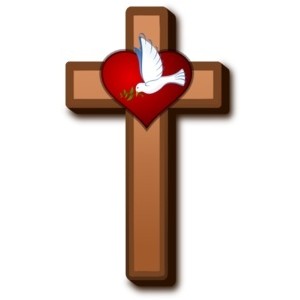 ++++++++++++++++++++++++++++++++++++++++++INFORMATION FOR NEWCOMERS: WELCOME TO CHRIST CHURCH!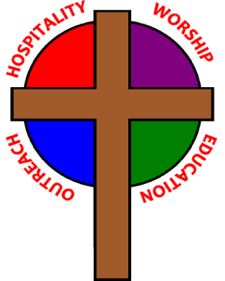 Our motto is true whether you're here for the very first timeor you've been a member for decades –There is a place for you at God's Table!The worship service has two main parts: the Liturgy of the Word, which includes Scripture readings and a sermon, and the Liturgy of the Table, which is also called Holy Eucharist or Communion. You will notice moments in the service when people stand, kneel, bow, and make the sign of the cross. There is no one “right” way to worship, so do what is comfortable for you at any given time in worship. All Baptized Christians are welcome at Christ’s Table for Communion. If you do not wish to receive communion, you may come forward and request a blessing. If you wish to receive communion in your pew, please notify the ushers. And if you need a gluten-free wafer, just let Father Crowell know.If you have not been baptized, or if you have questions about Holy Baptism, please talk to Father Larry after the service -- the people of Christ Church would love to walk with you to your baptism and beyond!When you enter a Christ Episcopal Church worship service/event, you will be entering an area where photography, video and audio recording may occur.The Holy Eucharist Rite IIPRELUDE: Improvisation on “Holy, Holy, Holy” -Nicaea/arr. Callahan OPENING HYMN: “Praise to the living God!”                                                                                  Hymnal 372 THE LITURGY OF THE WORDOPENING ACCLAMATIONCelebrant: Blessed be God: Father, Son, and Holy Spirit.People:      And blessed be his kingdom, now and forever. Amen.COLLECT FOR PURITYAlmighty God, to you all hearts are open, all desires known, and from you no secrets are hid cleanse the thoughts of our hearts by the inspiration of your Holy Spirit, that we may perfectly love you, and worthily magnify your holy Name; through Christ our Lord. Amen.GLORIA                                                                                                                                              Hymnal S236Glory to you, Lord God of our fathers; you are worthy of praise; glory to you.Glory to you for the radiance of your holy Name; we will praise you and highly exalt you forever.Glory to you in the splendor of your temple; on the throne of your majesty, glory to you.Glory to you, seated between the Cherubim; we will praise you and highly exalt you forever.Glory to you, beholding the depths; in the high vault of heaven, glory to you.Glory to you, Father, Son, and Holy Spirit;
we will praise you and highly exalt you forever.COLLECT OF THE DAYO Lord, make us have perpetual love and reverence for your holy Name, for you never fail to help and govern those whom you have set upon the sure foundation of your loving-kindness; through Jesus Christ our Lord, who lives and reigns with you and the Holy Spirit, one God, for ever and ever. Amen.THE LESSONSTHE FIRST READING                                                                                                      1 Kings 19:1-4, 8-15aAhab told Jezebel all that Elijah had done, and how he had killed all the prophets with the sword. Then Jezebel sent a messenger to Elijah, saying, "So may the gods do to me, and more also, if I do not make your life like the life of one of them by this time tomorrow." Then he was afraid; he got up and fled for his life, and came to Beer-sheba, which belongs to Judah; he left his servant there.But he himself went a day's journey into the wilderness, and came and sat down under a solitary broom tree. He asked that he might die: "It is enough; now, O Lord, take away my life, for I am no better than my ancestors." He got up, and ate and drank; then he went in the strength of that food forty days and forty nights to Horeb the mount of God. At that place he came to a cave, and spent the night there.Then the word of the Lord came to him, saying, "What are you doing here, Elijah?" He answered, "I have been very zealous for the Lord, the God of hosts; for the Israelites have forsaken your covenant, thrown down your altars, and killed your prophets with the sword. I alone am left, and they are seeking my life, to take it away."He said, "Go out and stand on the mountain before the Lord, for the Lord is about to pass by." Now there was a great wind, so strong that it was splitting mountains and breaking rocks in pieces before the Lord, but the Lord was not in the wind; and after the wind an earthquake, but the Lord was not in the earthquake; and after the earthquake a fire, but the Lord was not in the fire; and after the fire a sound of sheer silence. When Elijah heard it, he wrapped his face in his mantle and went out and stood at the entrance of the cave. Then there came a voice to him that said, "What are you doing here, Elijah?" He answered, "I have been very zealous for the Lord, the God of hosts; for the Israelites have forsaken your covenant, thrown down your altars, and killed your prophets with the sword. I alone am left, and they are seeking my life, to take it away." Then the Lord said to him, "Go, return on your way to the wilderness of Damascus."Lector: The Word of the Lord.People:  Thanks be to God.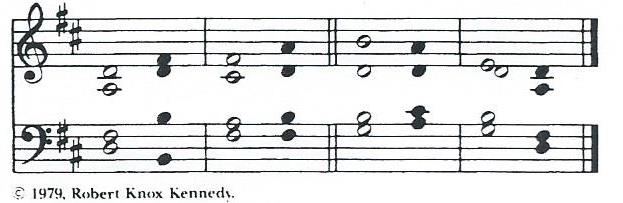 THE RESPONSE                                                                                                       PSALM 421 As the deer longs for the water-brooks, * 
so longs my soul for you, O God.2 My soul is a thirst for God, a thirst for the living God; * 
when shall I come to appear before the presence of God?3 My tears have been my food day and night, * 
while all day long they say to me, "Where now is your God?"4 I pour out my soul when I think on these things: * 
how I went with the multitude and led them into the house of God,5 With the voice of praise and thanksgiving, * 
among those who keep holy day.6 Why are you so full of heaviness, O my soul? * 
and why are you so disquieted within me?7 Put your trust in God; * 
for I will yet give thanks to him, who is the help of my countenance, and my God.8 My soul is heavy within me; * 
therefore I will remember you from the land of Jordan, 
and from the peak of Mizar among the heights of Hermon.9 One deep calls to another in the noise of your cataracts; * 
all your rapids and floods have gone over me.10 The Lord grants his loving-kindness in the daytime; * 
in the night season his song is with me, a prayer to the God of my life.11 I will say to the God of my strength, "Why have you forgotten me? * 
and why do I go so heavily while the enemy oppresses me?"12 While my bones are being broken, * 
my enemies mock me to my face;13 All day long they mock me * 
and say to me, "Where now is your God?"14 Why are you so full of heaviness, O my soul? * 
and why are you so disquieted within me?    15 Put your trust in God; * 
           for I will yet give thanks to him, who is the help of my countenance, and my God.THE SECOND LESSON                                                                                                          Galatians 3:23-29Now before faith came, we were imprisoned and guarded under the law until faith would be revealed. Therefore the law was our disciplinarian until Christ came, so that we might be justified by faith. But now that faith has come, we are no longer subject to a disciplinarian, for in Christ Jesus you are all children of God through faith. As many of you as were baptized into Christ have clothed yourselves with Christ. There is no longer Jew or Greek, there is no longer slave or free, there is no longer male and female; for all of you are one in Christ Jesus. And if you belong to Christ, then you are Abraham's offspring, heirs according to the promise.Lector: The Word of the Lord.People:  Thanks be to God.SQUENCE HYMN: “In Christ there is no East or West”                                                                    Hymnal 529GOSPELCelebrant: The Holy Gospel of our Lord Jesus Christ according to Luke (Luke 8:26-39).People:   Glory to you, Lord Christ.Jesus and his disciples arrived at the country of the Gerasenes, which is opposite Galilee. As he stepped out on land, a man of the city who had demons met him. For a long time he had worn no clothes, and he did not live in a house but in the tombs. When he saw Jesus, he fell down before him and shouted at the top of his voice, "What have you to do with me, Jesus, Son of the Most High God? I beg you, do not torment me" -- for Jesus had commanded the unclean spirit to come out of the man. (For many times it had seized him; he was kept under guard and bound with chains and shackles, but he would break the bonds and be driven by the demon into the wilds.) Jesus then asked him, "What is your name?" He said, "Legion"; for many demons had entered him. They begged him not to order them to go back into the abyss.Now there on the hillside a large herd of swine was feeding; and the demons begged Jesus to let them enter these. So he gave them permission. Then the demons came out of the man and entered the swine, and the herd rushed down the steep bank into the lake and was drowned.When the swineherds saw what had happened, they ran off and told it in the city and in the country. Then people came out to see what had happened, and when they came to Jesus, they found the man from whom the demons had gone sitting at the feet of Jesus, clothed and in his right mind. And they were afraid. Those who had seen it told them how the one who had been possessed by demons had been healed. Then all the people of the surrounding country of the Gerasenes asked Jesus to leave them; for they were seized with great fear. So he got into the boat and returned. The man from whom the demons had gone begged that he might be with him; but Jesus sent him away, saying, "Return to your home, and declare how much God has done for you." So he went away, proclaiming throughout the city how much Jesus had done for him.Celebrant: The Gospel of the Lord.People:   Praise to you, Lord Christ.Sermon                                                                    Father CrowellTHE NICENE CREED   We believe in one God, the Father, the Almighty,             maker of heaven and earth, of all that is, seen and unseen.We believe in one Lord, Jesus Christ, the only Son of God,	eternally begotten of the Father, God from God, 	Light from Light, true God from true God,	begotten, not made, of one Being with the Father.	Through him all things were made.	For us and for our salvation he came down from heaven,             by the power of the Holy Spirit he became incarnate from the Virgin Mary,
            and was made man.	For our sake he was crucified under Pontius Pilate;	he suffered death and was buried.On the third day he rose again in accordance with the Scriptures; he ascended into heaven and is seated at the right hand of the Father.  He will come again in glory to judge the living and the dead, and his kingdom will have no end.We believe in the Holy Spirit, the Lord, the giver of life,	who proceeds from the Father, and the Son.	With the Father and the Son he is worshiped and glorified,	He has spoken through the Prophets.	We believe in one holy catholic and apostolic Church.	We acknowledge one baptism for the forgiveness of sins.	We look for the resurrection of the dead, and the life of the world to come. Amen.THE PRAYERS OF THE PEOPLEIn peace, we pray to you Lord God. (Congregational responses are in bold)SilenceBlessed are you eternal God,
to be praised and glorified forever.Hear us as we pray for the unity of the Church.
May we all be one, that the world may come to know you.Grant that every member of the Church may truly and humbly serve you,
that the life of Christ may be revealed in us.We remember those who have died.
Into your hands we commend them.We praise you for all your saints who have entered eternal glory, especially Patricia Jacobs (Ann Chitkara’s Mother).
May we also come to share your heavenly kingdom.Have compassion on those who suffer from sickness, grief or trouble, especially Dodi Holmes, Jeff Carter, Martha Chaney, Henry Young, Doug, Charlene Schreiber, Alice Kelly, Barb Kelly, Joy Bayes, Joni Pulver, Traudie Milleck, and Keith Harbaugh. In your presence may they find strength. Look with kindness on our homes and families, and all who celebrate birthdays especially Bruce Horney and Barb Kelly, and anniversaries this week, especially David and Bonnie Bingman. Grant that your love may grow in our hearts.Make us alive to the needs of our community, and bless the holy work of Rainbow Table, Springfield Promise Neighborhood, Springfield Peace Center, and Partners in Ministry in Liberia.Help us to share one another’s joys and burdens.Inspire and lead those who hold authority in the nations of the world.
Guide us and all people in the way of justice and peace.For Justin, Archbishop of Canterbury; Michael, our Presiding Bishop; Wayne, our Bishop; Larry, our Celebrant; and all who minister in Christ, that they may be firmly rooted in your truth and love. Inspire us and give us courage to proclaim your Gospel of Resurrection.THE COLLECT FOR PEACEGrant, O God, that your holy and life-giving Spirit may so move every human heart, that barriers which divide us may crumble, suspicions disappear, and hatreds cease; that our divisions being healed, we may live in justice and peace; through Jesus Christ our Lord. Amen.THE CONFESSION AND ABSOLUTIONCelebrant:  Let us confess our sins against God and our neighbor.All:	      Most merciful God, we confess that we have sinned against you in thought, word, and deed, by what we have done, and by what we have left undone. We have not loved you with our whole heart; we have not loved our neighbors as ourselves. We are truly sorry and we humbly repent. For the sake of your Son Jesus Christ, have mercy on us and forgive us; that we may delight in your will, and walk in your ways, to the glory of your Name. Amen.Celebrant:  May Almighty God, who has redeemed us and made us his children through the resurrection of his Son our Lord, bestow upon you the riches of his blessing. Amen. THE PEACEANNOUNCEMENTSOFFERTORY HYMN: “O God of every nation”                                                                               Hymnal 607PRESENTATION OF THE GIFTS                                                                                             Hymnal 380, v. 3Praise God from whom all blessings flow;praise him, all creatures here below;praise him above, ye heavenly host:praise Father, Son and Holy Ghost                                THE HOLY COMMUNIONTHE GREAT THANKSGIVING: EUCHARISTIC PRAYER A                        The Lord be with you.People        And also with you.Celebrant   Lift up your hearts.People        We lift them to the Lord.Celebrant    Let us give thanks to the Lord our God.People         It is right to give him thanks and praise.It is right, and a good and joyful thing, always and everywhere to give thanks to you, Father Almighty, Creator of heaven and earth. For by water and the Holy Spirit you have made us a new people in Jesus Christ our Lord, to show forth your glory in all the world.Therefore we praise you, joining our voices with Angels and Archangels and with all the company of heaven, who forever sing this hymn to proclaim the glory of your Name:	                                                            Holy, Holy, Holy Lord, God of power and might,                                                                         Hymnal S 124
heaven and earth are full of your glory. Hosanna in the highest. Blessed is he who comes in the name of the Lord. Hosanna in the highest.Holy and gracious Father: In your infinite love you made us for yourself; and, when we had fallen into sin and become subject to evil and death, you, in your mercy, sent Jesus Christ, your only and eternal Son, to share our human nature, to live and die as one of us, to reconcile us to you, the God and Father of all.  He stretched out his arms upon the cross, and offered himself in obedience to your will, a perfect sacrifice for the whole world.On the night he was handed over to suffering and death, our Lord Jesus Christ took bread; and when he had given thanks to you, he broke it, and gave it to his disciples, and said, “Take, eat: This is my Body, which is given for you. Do this for the remembrance of me.”After supper he took the cup of wine; and when he had given thanks, he gave it to them, and said, “Drink this, all of you: This is my Blood of the new Covenant, which is shed for you and for many for the forgiveness of sins. Whenever you drink it, do this for the remembrance of me.”Therefore we proclaim the mystery of faith:Christ has died.Christ is risen.Christ will come again.We celebrate the memorial of our redemption, O Father, in this sacrifice of praise and thanksgiving. Recalling his death, resurrection, and ascension, we offer you these gifts. Sanctify them by your Holy Spirit to be for your people the Body and Blood of your Son, the holy food and drink of new and unending life in him. Sanctify us also that we may faithfully receive this holy Sacrament, and serve you in unity, constancy, and peace; and at the last day bring us with all your saints into the joy of your eternal kingdom.All this we ask through your Son Jesus Christ. By him, and with him, and in him, in the unity of the Holy Spirit all honor and glory is yours, Almighty Father, now and forever.  Amen.And now, as our Savior Christ has taught us, we are bold to say,Our Father, who art in heaven, hallowed be thy name,thy kingdom come, thy will be done, on earth as it is in heaven.Give us this day our daily bread.And forgive us our trespasses, as we forgive those who trespass against us.And lead us not into temptation, but deliver us from evil.For thine is the kingdom, and the power, and the glory,forever and ever.  Amen.THE BREAKING OF THE BREAD			                                                                         Hymnal S154Alleluia, alleluia, alleluia.Christ our Passover is sacrificed for us; therefore let us keep the feast.Alleluia, alleluia, alleluia.THE INVITATION TO COMMUNION COMMUNION HYMN: “As longs the deer for cooling streams”                                                     Hymnal 658PRAYER AFTER COMMUNION- Celebrant and people togetherEternal God, heavenly Father, you have graciously accepted us as living members of your Son our Savior Jesus Christ, and you have fed us with spiritual food  in the Sacrament of his Body and Blood. Send us now into the world in peace, and grant us strength and courage to love and serve you with gladness and singleness of heart; through Christ our Lord. Amen.THE BLESSINGThe peace of God, which passes all understanding, keep your hearts and minds in the knowledge and love of God, and of his Son Jesus Christ our Lord; and the blessing of God Almighty, Father, Son and Holy Spirit, be among you, and remain with you always.  Amen.CLOSING HYMN: “O for a thousand tongues to sing”                                                                      Hymnal 493THE DISMISSAL     Celebrant: Go in peace to love and serve the Lord. 	                       People:      Thanks be to God. POSTLUDE: “Mazurka in B-flat major” Op 7 #1 - Chopin Altar FlowersThe flowers today are given in honor of David and Bonnie Bingman’s 40th anniversary by David and Bonnie Bingman.Ministers for June 19th, 2022Altar Guild: Joan HurleyChalice: Brian ShelburneLector: Amy ZookUshers: David and Bonnie Bingman Videographer: Ann ChitkaraCoffee Hour: Ann ChitkaraGeneral InformationSupply Priest: Father Larry CrowellSenior Warden: Scott YeazellJunior Warden: Steve Sharp Treasurer: Ken BladhVestry at Large: Joy Meyers, Kay Koeninger, Linda Mortensen, Bill Hicks, Lori Swafford, and Keith DoubtParish Administrator & Program Coordinator: Kelly ZellerDirector of Music: Dr. Christopher DurrenbergerFacility Manager: Paul McAfeeBookkeeper: Tina Knox                                     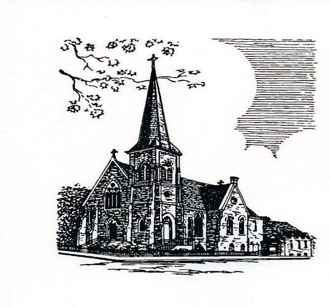  Christ Episcopal Church409 East High StreetSpringfield, Ohio 45505937-323-8651www.christspringfield.org